                                                                                ГБОУ «Гимназия №1554» ДО 3    педагог дополнительного образовании:  Чурилина Мария Владимировна                                                                                                Москва 2015 годБлок занятий для детей среднего дошкольного возраста (4-5 лет)«Основы живописи. Смешение цветов» Цели: Формирование знания основ живописи у детей среднего дошкольного возраста. Знакомство детей с цветом, как  одним из основных средств художественной выразительности живописи.Знакомство с цветовым многообразием окружающего мира.Развитие способности различать боль шее количество цветовых оттенков.Задачи: Ознакомление детей с основами цветовой грамоты.Развитие творческого потенциала, художественно-образного мышления детей.Повышение выразительных возможностей детского изобразительного творчества с помощью цвета.Расширение художественного опыта детей. Воспитание интереса к изобразительному искусству и развитие эмоциональной отзывчивости при восприятии живописных полотен и картин окружающего мира.Занятие 1Тема: «Тёплый лес»Задачи: Знакомить детей с тёплыми цветами спектра. Учить детей изображать сказочный лес, используя живописные приёмы  горизонтального и вертикального мазка (изображая землю и стволы деревьев) и приём ритмичного прикладывания к листу кисти в виде «пятнышка» (изображая листву). Создавать условия для художественного экспериментирования с красками, показав возможность получения оранжевого цвета путём смешения жёлтого и красного. Развивать чувство цвета, ритма и творческие способности детей. Закреплять и совершенствовать умение детей пользоваться кистью и красками.Материалы: Бумага А4, кисти  №6 (щетина), гуашь жёлтого, красного и синего цветов, баночки с водой. Игрушка – «Солнечная фея». Занятие 2Тема: «Зелёная сказка»Задачи: Знакомить детей с разнообразием оттенков зелёного цвета в природе и изобразительном искусстве. Учить детей изображать зелёную крону деревьев путём смешения на бумаге жёлтой и синей краски. Развивать чувство цвета, ритма, композиции. Развивать творческие способности детей. Закреплять и совершенствовать умение детей пользоваться кистью и красками. Материалы: Бумага А4, кисти №6 (щетина), гуашь жёлтого, синего и коричневого цветов, баночки с водой. Фотография зелёного леса, изображение художника.Занятие 3Тема: «Заколдованный лес»Задачи: Знакомить детей с тёплыми и холодными цветами спектра. Учить детей изображать хвойный лес. Создавать условия для художественного экспериментирования с красками, показав возможность получения оттенков зелёного цвета путём наложения жёлтого цвета на синий. Развивать чувство цвета, ритма и творческие способности детей. Закреплять и совершенствовать умение детей пользоваться кистью и красками. Материалы: Бумага А4, кисти беличьи №6, гуашь жёлтого, синего и белого цветов, баночки с водой. Изображение хвойного леса, Сказка о «Заколдованном лесе».Занятие 4Тема: «Холодная ночь»Задачи: Знакомить детей с особенностями монохромной гаммы. Показывать детям возможность создания образа зимней природы. Создавать условия для художественного экспериментирования с красками. Развивать чувство цвета. Продолжать учить детей изображать стволы и ветви деревьев вертикальными и наклонными мазками.Материалы: Бумага А4, кисти беличьи №6, гуашь синего и белого цветов, баночки с водой. Книга «Снег» Юрия Коваля с иллюстрациями Татьяны Мавриной. Сказка «Холодная ночь»Занятие 5Тема: «Кто в лесу живёт?»Задачи: Учить детей передавать образ сказочной избушки с помощью средств художественной выразительности живописи. Создавать условия для художественного экспериментирования с красками. Развивать чувство цвета и композиции, творческие способности детей. Закреплять умение детей пользоваться кистью и красками. Учить детей использовать разнообразие цвета для более выразительной передачи красок природы.Материалы: Бумага А4, кисти беличьи или шетина №7, гуашь жёлтого, красного, синего, белого и коричневого цветов, баночки с водой. Иллюстрации с изображением избушек Ю. Васнецова.Детские работы:                                                       «Заколдованный лес»                                                           
                                                      «Зеленая сказка»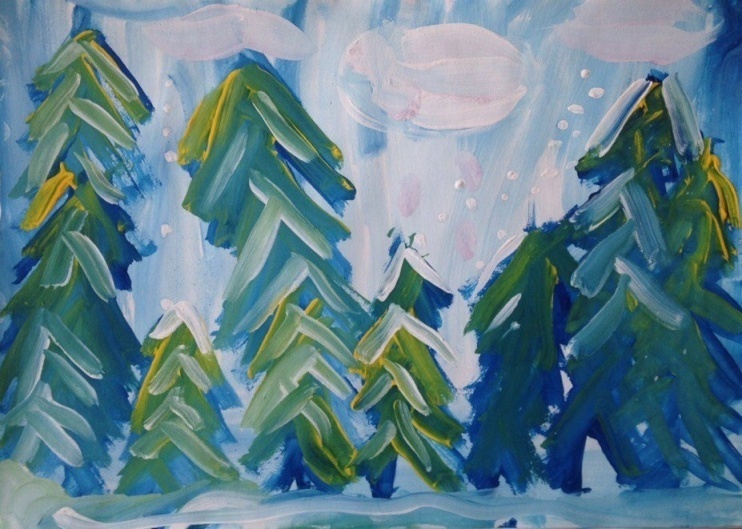 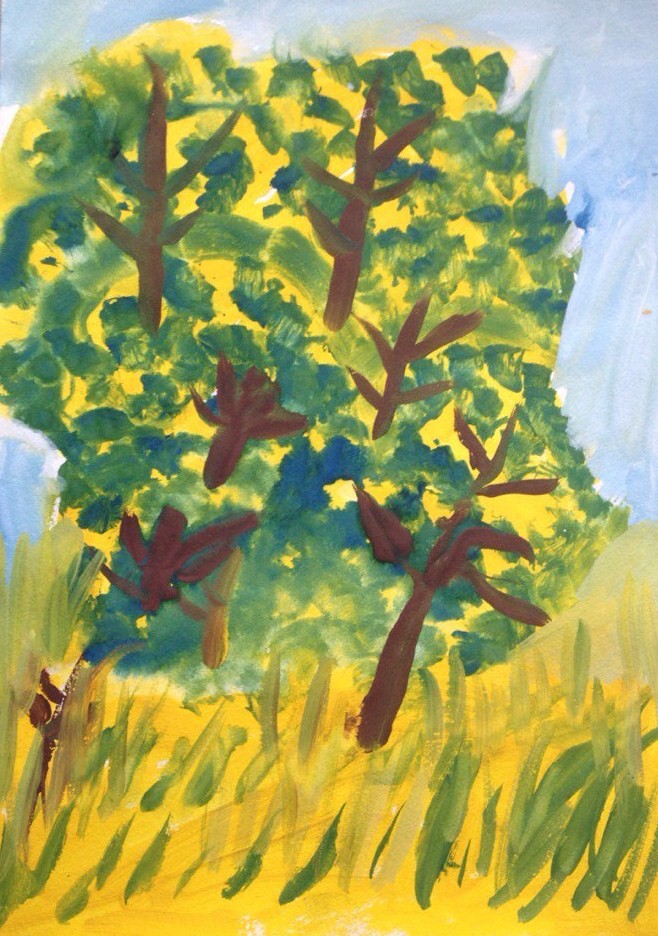 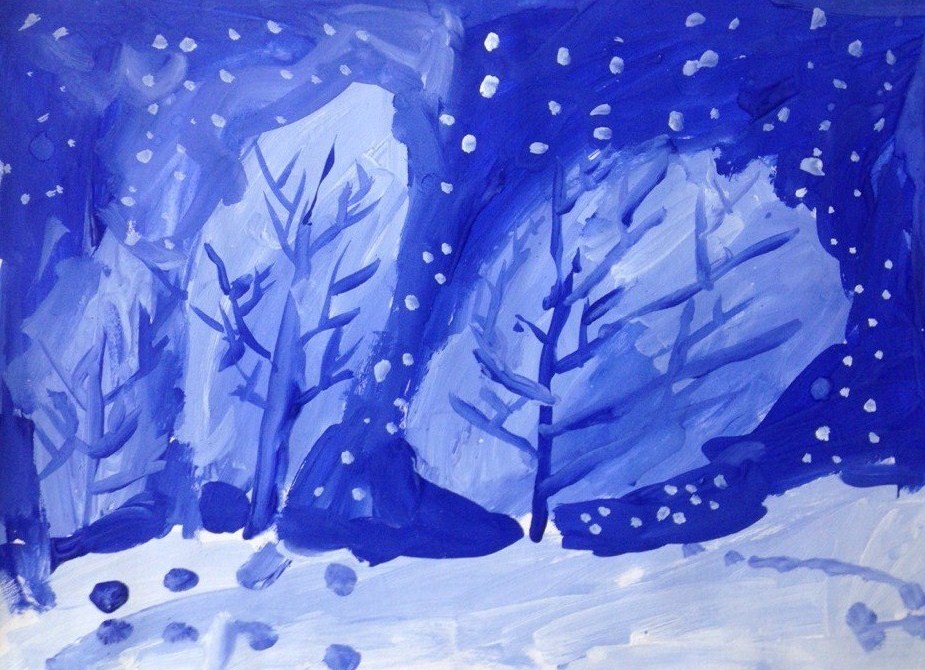 	                                                             «Холодная ночь»